
                                    (REb=xxx121)(REaug=xx0776)(RE7sus4=xx0213)(LA#6=xxx333)
Miguel Rios
Santa Lucia 

Intro: 
   SOL  DO9  SOL  DO9  SOL  DO9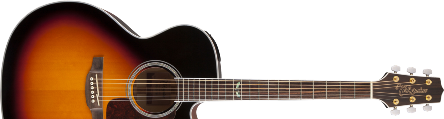 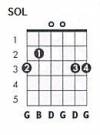 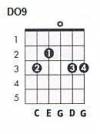 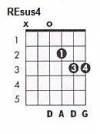 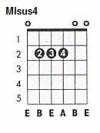 Estrofa 1:     SOL            DO9  SOL   RE      REsus4 RE REsus4   A menudo me recuer-das a alguien  SOL               DO9 SOL    RE    REsus4 RE (RE↓ REb↓ DO↓)   Tu sonrisa la imagi--no sin miedo  DO                 RE7    SIm               MIsus4 MI7    Invadido por la ausencia, me devora la impacien---cia  LAm                   LA7      REaug↓   me pregunto si algún día te veré.Estrofa 2:  SOL               DO9 SOL        RE    REsus4 RE REsus4   Ya se todo de tu vi--da y sin embargo  SOL                 DO9 SOL    RE  REsus4  RE (RE↓ REb↓ DO↓)   no conozco ni un deta--lle de ti  DO                  RE7  SIm                   MIsus4 MI7    El teléfono es muy frío, tus llamadas son muy po-----cas  LAm               LA7             RE        RE7sus4↓   yo si quiero conocerte y tú no a mí, por favor.Estribillo:            SOL                                LAm7          RE7   Dame una cita, vamos al parque, entra en mi vida, sin anunciarte.            SOL                               LAm7             RE7   Abre las puertas, cierra los ojos, vamos a vernos poquito a poco.            SOL                              LAm7         RE7   Dame tus manos, siente las mias, como dos ciegos Santa Lucia.              LA#6↓           LAm7 RE7   Oh Santa Lucia, Oh Santa Lucia, Eh.  SOL          DO9↓        SOL    A menudo me recuerdas a mí.  Intro:    DO9  SOL  DO9  SOL  DO9  Estrofa 3:  SOL                DO9   SOL      RE   REsus4 RE REsus4   La primera vez pensé se ha equivocado  SOL                DO9 SOL      RE  REsus4 RE (RE↓ REb↓ DO↓)     La segunda vez no su--pe que decir  DO                  RE7    SIm                 MIsus4 MI7    Las demás me dabas miedo, tanto loco que anda suel---to  LAm                  LA7            RE       RE7sus4↓   y ahora sé que no podría vivir sin ti por favor.Estribillo:            SOL                                LAm7          RE7   Dame una cita, vamos al parque, entra en mi vida, sin anunciarte.            SOL                               LAm7             RE7   Abre las puertas, cierra los ojos, vamos a vernos poquito a poco.            SOL                              LAm7         RE7   Dame tus manos, siente las mias, como dos ciegos Santa Lucia.              LA#6↓           LAm7 RE7   Oh Santa Lucia, Oh Santa Lucia, Eh.  SOL          DO9↓        SOL    A menudo me recuerdas a mí. Fin:    DO9  SOL  DO9  SOL  DO9  SOL  DO9  SOL